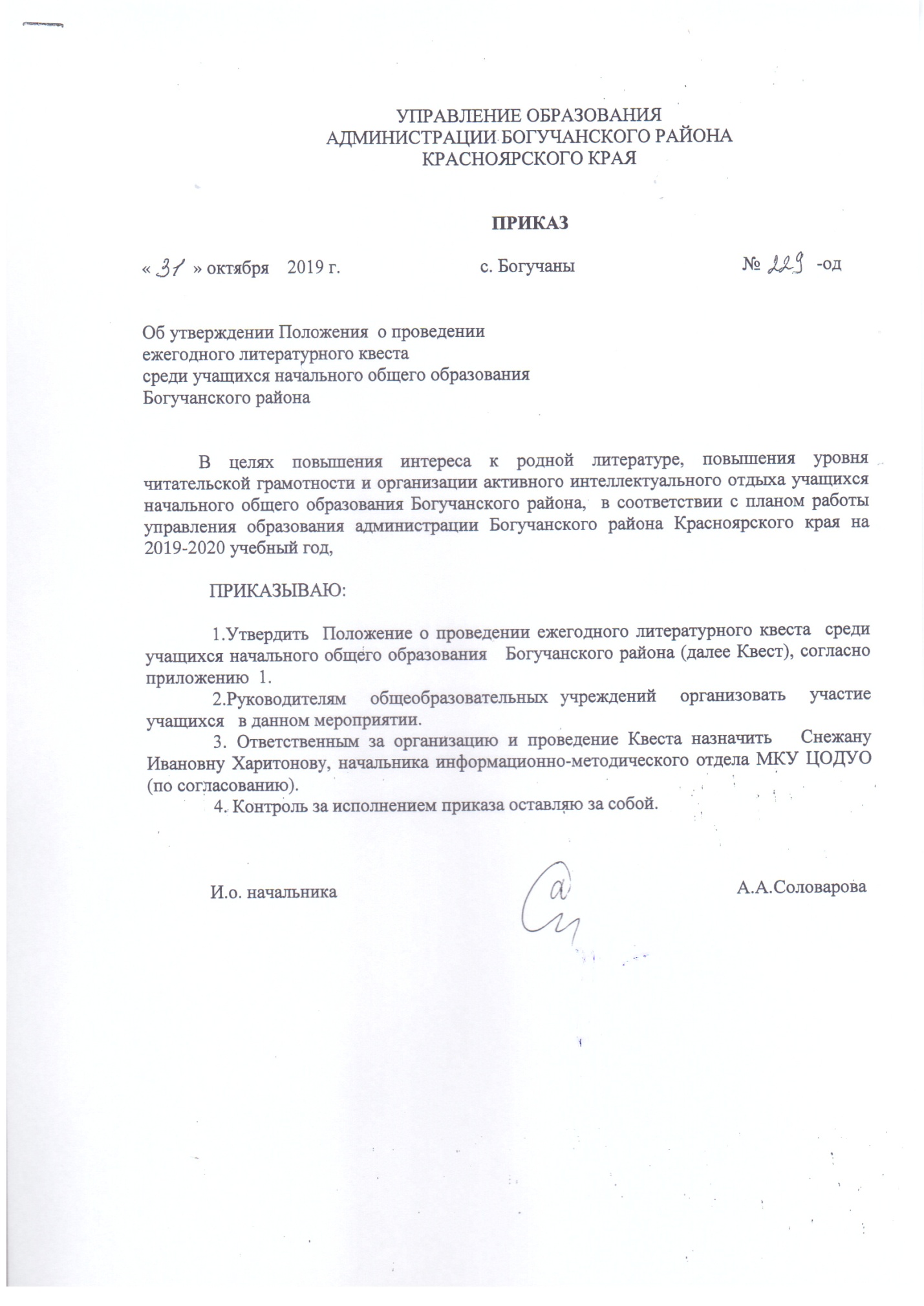 Приложение № 1                                                                                                                        к приказу УО №    229    от    31.10.2019        ПОЛОЖЕНИЕо проведении ежегодного литературного квеста среди учащихся начального общего образования   Богучанского районаОбщие положения1.1. Настоящее положение определяет цели, задачи и  порядок организации и проведения ежегодного литературного квеста среди учащихся начального общего образования Богучанского района   (далее Квест) и условия участия в нем.1.2. Квест проводится по инициативе РМО учителей начальных классов школ Богучанского района.1.3. Организатор Квеста  – управление образования администрации Богучанского района Красноярского края. 1.4 Цель и задачи Квеста: развитие интереса к родной литературе; совершенствование коммуникативных навыков; воспитание доброго духа соперничества, чувства коллективизма, ответственности;организация интеллектуально-творческой среды в школах;повышение престижа читательской компетентности у учеников начальной школы; популяризация литературного творчества;развитие способности участников к самообразованию и самореализации;организация активного интеллектуального отдыха учеников.2. Участники Квеста2.1. К участию в Квесте приглашается команда из 6  учащихся  начального общего образования от каждого  образовательного  учреждения  Богучанского  района.  Возраст участников  определяется ежегодным приказом начальника управления образования2.2.  Команде необходимо подготовить: эмблему,  название, девиз команды.Организация Квеста Для организации и проведения Квеста создается Оргкомитет, в состав которого входят методисты МКУ ЦОДУО, руководитель РМО учителей начальных классов, учителя начальных классов Богучанского района. Состав оргкомитета определяется ежегодным приказом начальника управления образования. Оргкомитет выполняет следующие функции: определяет порядок проведения Квеста,  критерии оценивания всех этапов мероприятия, распределяет школы по кустовому принципу;определяет школы, на базе которых будет проводиться Квест;определяет тематику мероприятия;составляет и утверждает задания Квеста;определяет регламент работы жюри;обеспечивает организационные условия и информационное сопровождение Квеста.Для подведения итогов Квеста в каждом образовательном учреждении, назначенном организатором Квеста по кустовому признаку, приказом директора ОО  создается жюри. Жюри формируется из  педагогов  школ Богучанского района. Жюри Квеста оценивает все этапы Квеста, определяет победителя мероприятия.Сроки и порядок проведения КвестаКвест проводится два раза в год – в ноябре и марте. Конкретные даты  проведения Квеста устанавливаются в каждой группе школ индивидуально, приказом директора школы-организатора. Квест проводится в здании тех школ, которые являются школами-организаторами данного мероприятия. Порядок проведения Квеста:Инструктаж жюриЛинейка: представление команд, инструктаж участников (правила игры, техника безопасности); выдача маршрутных листов (приложение № 1)КвестПодведение итогов игры (работа жюри)Линейка по подведению итогов мероприятия. Награждение победителей. Квест включает в себя движение по маршруту, состоящему из  5  игровых контрольных точек:1 станция - Логическая 2 станция - Учебно - образовательная викторина3 станция - Учебно - образовательная лексическая 4 станция - Спортивная	5 станция - Творческая (домашнее задание).4.5.  На каждой  станции    участники выполняют задания и набирают баллы. На каждой станции  Команда должна быть в полном составе.4.5.  В результате прохождения всей квестовой зоны игроки должны набрать определенное количество баллов.4.6. Время прохождения каждой точки маршрута не должно превышать 5 минут. Творческая  станция – до 15 мин.Подведение итогов Квеста. Определение победителя. Награждение. Члены жюри оценивают выполнение заданий на каждой станции в баллах, в соответствии с критериями (Приложение № 2), после чего выставляют полученные баллы в маршрутный лист команды (приложение № 1). На основании выставленных баллов, формируется рейтинг. Команда, набравшая большее количество баллов признается победителем Квеста. В случае получения командами одинакового количества баллов и невозможности определить победителя, жюри проводит конкурс капитанов команд.  Капитан, который выигрывает конкурс, приносит победу своей команде в Квесте. Объявление результатов квеста и награждение команды-победителя осуществляется на линейке сразу по завершении квеста и подведения итогов членами жюри. Всем участникам команды-победителя вручаются грамоты и призы. Остальные команды получают сертификат участников Квеста.7. Финансирование 7.1. Расходы на подготовку и выезд участников игр несут направляющие образовательные учреждения.7.2. Приобретение призов происходит за счет средств программы «Развитие общего образования Богучанского района на 2014-2021 годы».7.3. Приобретение грамот и сертификатов осуществляется за счет принимающих организаций.Приложение № 1 к Положению о проведении КвестаМаршрутный лист Название команды ______________________________________МКОУ _____________________________________школыПриложение 2 к Положению о проведении КвестаКритерии оценивания№ станцииНазвание станцииКоличество балловПодпись члена жюриНазвание станцииКритерии оцениванияКоличество балловВремя нахождения на станции1Логическая- скорость собирания пазлов- знание героев в отдельных сценах-командная сплоченность-участие ВСЕХ членов команды в процессе1 мин  - 10б2 мин  - 8б3мин - 6б4мин  - 4б5мин - 2бДо 5 мин2Учебно – образовательная викторина- знание содержания произведения- умение ориентироваться в тексте- умение работать в группе- точность и ясность ответов10 б5 мин3Учебно – образовательная лексическая- верное лексическое  толкование слов1б за каждое правильно истолкованное слово5 мин4Спортивная - сплоченность команды-успешное прохождение препятствий1 б за каждое успешно пройденное испытание5 мин5Творческая - наличие костюмов, атрибутов-артистизм участников- знание  текста наизусть-умение передать образ зрителю-сценическая культура10 бДо 15 мин